Государственное автономное профессиональное образовательное учреждение Чувашской Республики «Чебоксарский экономико-технологический колледж» Министерства образования и молодежной политики Чувашской Республики 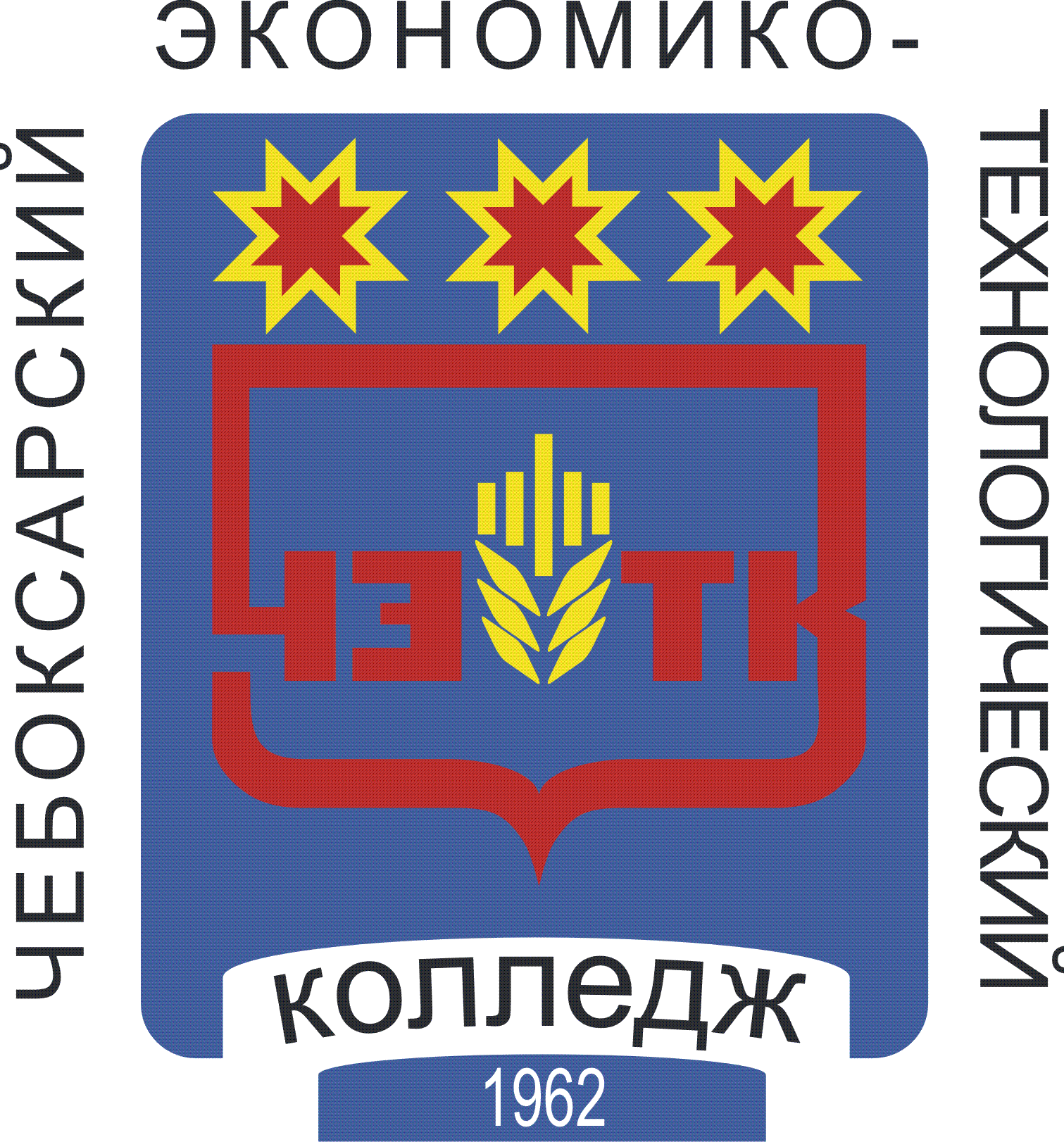 РАБОЧАЯ ПРОГРАММА УЧЕБНОЙ ДИСЦИПЛИНЫОГСЭ 01. ОСНОВЫ ФИЛОСОФИИспециальностьсреднего профессионального образования43.02.14 Гостиничное делоЧебоксары 2022РАССМОТРЕНАна заседании цикловой комиссии юридических и социально-экономических дисциплин____________________________Протокол №____ от "___" __________20_ г.Председатель ЦК: __________/Павлова В.Д./СОДЕРЖАНИЕ1. ОБЩАЯ ХАРАКТЕРИСТИКА РАБОЧЕЙ ПРОГРАММЫ УЧЕБНОЙ ДИСЦИПЛИНЫ ОГСЭ 01. Основы философии1.1. Область применения программыРабочая программа учебной дисциплины является частью основной образовательной программы в соответствии с ФГОС СПО по специальности 43.02.14 Гостиничное дело1.2. Цель и результаты освоения дисциплины:2. СТРУКТУРА И СОДЕРЖАНИЕ УЧЕБНОЙ ДИСЦИПЛИНЫ2.1. Объем учебной дисциплины и виды учебной работы2.2. Тематический план и содержание учебной дисциплины .3. УСЛОВИЯ РЕАЛИЗАЦИИ ПРОГРАММЫ УЧЕБНОЙ ДИСЦИПЛИНЫ3.1. Для реализации программы учебной дисциплины должны быть предусмотрены следующие специальные помещения:Кабинет «Социально-экономических дисциплин», оснащенный оборудованием: доской учебной, рабочим местом преподавателя, столами, стульями (по числу обучающихся), техническими средствами (компьютером, средствами аудиовизуализации, наглядными пособиями).3.2. Информационное обеспечение реализации программыДля реализации программы библиотечный фонд образовательной организации должен иметь печатные и/или электронные образовательные и информационные ресурсы, Основные источники: 1. Губин В.Д. Основы философии / В.Д. Губин. – 2-е изд. – М.: Инфра-М, Форум,  2019. – 288 с.2. Канке В.А. Основы философии. М.: Логос, 2018. – 288 с.Дополнительные источники: 1. Кохановский В.П. Основы философии: учебник / В.П. Кохановский, Т.П. Матяш, В.П. Яковлев, Л.В. Жаров. – М.: КНОРУС, 2020. – 232 с.Интернет-ресурсы:1. Философский портал: http://philosophy.ru.2. Philosophe: http://philosophe.com3. Цифровая библиотека по философии: http://filosof.historic.ru4. КОНТРОЛЬ И ОЦЕНКА РЕЗУЛЬТАТОВ ОСВОЕНИЯ УЧЕБНОЙ ДИСЦИПЛИНЫРазработана в соответствии с требованиями Федерального государственного образовательного стандарта по специальности среднего профессионального образования по специальности и на основе ПООП СПО43.02.14 Гостиничное делоУТВЕРЖДЕНАПриказом № 353от "30" августа 2022 г.Разработчики: Науменко А.А.ОБЩАЯ ХАРАКТЕРИСТИКА РАБОЧЕЙ ПРОГРАММЫ УЧЕБНОЙ ДИСЦИПЛИНЫ4СТРУКТУРА И СОДЕРЖАНИЕ УЧЕБНОЙ ДИСЦИПЛИНЫ5УСЛОВИЯ РЕАЛИЗАЦИИ УЧЕБНОЙ ДИСЦИПЛИНЫ8КОНТРОЛЬ И ОЦЕНКА РЕЗУЛЬТАТОВ ОСВОЕНИЯ УЧЕБНОЙ ДИСЦИПЛИНЫ                                                                                                                                                                                     9Код ПК, ОКУменияЗнанияОК 2, ОК 3, ОК 5, ОК 6, ОК 9Ориентироваться в наиболее общих философских проблемах бытия, познания, ценностей, свободы и смысла жизни как основах формирования культуры гражданина и будущего специалиста;выстраивать общение на основе общечеловеческих ценностей.основные категории и понятия философии;роль философии в жизни человека и общества;основы философского учения о бытии;сущность процесса познания;основы научной, философской и религиозной картин мира;об условиях формирования личности, свободе и ответственности за сохранение жизни, культуры, окружающей среды;о социальных и этических проблемах, связанных с развитием и использованием достижений науки, техники и технологий по выбранному профилю профессиональной деятельностиВид учебной работыОбъем часовОбъем образовательной программы 54Объем работы обучающихся во взаимодействии с преподавателем50в том числе:в том числе:теоретическое обучение50Самостоятельная работа 4Промежуточная аттестация в форме дифференцированного зачетаНаименование разделов и темСодержание учебного материала и формы организации деятельности обучающихсяОбъем часовКоды компетенций, формированию которых способствует элемент программы1234Раздел 1. Предмет философии и ее историяРаздел 1. Предмет философии и ее история26Тема 1.1Основные понятия и предмет философииСодержание учебного материала 6ОК.2, ОК. 3, ОК.5, ОК.6, ОК.9Тема 1.1Основные понятия и предмет философии1. Становление философии из мифологии. Характерные черты философии: понятийность, логичность, рефлективность. 6ОК.2, ОК. 3, ОК.5, ОК.6, ОК.9Тема 1.1Основные понятия и предмет философии2. Предмет и определение философии.6ОК.2, ОК. 3, ОК.5, ОК.6, ОК.9Тема 1.2Философия Древнего мира и средневековая философияСодержание учебного материала 8ОК.2, ОК. 3, ОК.5, ОК.6, ОК.9Тема 1.2Философия Древнего мира и средневековая философия1. Предпосылки философии в Древнем мире (Китай и Индия). 8ОК.2, ОК. 3, ОК.5, ОК.6, ОК.9Тема 1.2Философия Древнего мира и средневековая философия2. Становление философии в Древней Греции. Философские школы. Сократ. Платон. Аристотель.8ОК.2, ОК. 3, ОК.5, ОК.6, ОК.9Тема 1.2Философия Древнего мира и средневековая философия3. Философия Древнего Рима. Средневековая философия: патристика и схоластика8ОК.2, ОК. 3, ОК.5, ОК.6, ОК.9Тема 1.3Философия Возрождения и Нового времениСодержание учебного материала6ОК.2, ОК. 3, ОК.5, ОК.6, ОК.9Тема 1.3Философия Возрождения и Нового времени1. Гуманизм и антропоцентризм эпохи Возрождения. Особенности философии Нового времени: рационализм и эмпиризм в теории познания.6ОК.2, ОК. 3, ОК.5, ОК.6, ОК.9Тема 1.3Философия Возрождения и Нового времени2. Немецкая классическая философия. Философия позитивизма и эволюционизма.6ОК.2, ОК. 3, ОК.5, ОК.6, ОК.9Тема 1.4Современная философияСодержание учебного материала6ОК.2, ОК. 3, ОК.5, ОК.6, ОК.9Тема 1.4Современная философия1. Основные направления философии ХХ века: неопозитивизм, прагматизм и экзистенциализм. Философия бессознательного. 6ОК.2, ОК. 3, ОК.5, ОК.6, ОК.9Тема 1.4Современная философия2. Особенности русской философии. Русская идея.6ОК.2, ОК. 3, ОК.5, ОК.6, ОК.9Раздел 2. Структура и основные направления философииРаздел 2. Структура и основные направления философии24Тема 2.1 Методы философии и ее внутреннее строениеСодержание учебного материала6ОК.2, ОК. 3, ОК.5, ОК.6, ОК.9Тема 2.1 Методы философии и ее внутреннее строение1. Этапы философии: античный, средневековый, Нового времени, ХХ века. Основные картины мира – философская (античность), религиозная (Средневековье), научная (Новое время, ХХ век).6ОК.2, ОК. 3, ОК.5, ОК.6, ОК.9Тема 2.1 Методы философии и ее внутреннее строение2. Методы философии: формально-логический, диалектический, прагматический, системный, и др. Строение философии и ее основные направления6ОК.2, ОК. 3, ОК.5, ОК.6, ОК.9Тема 2.2Учение о бытии и теория познанияСодержание учебного материала6ОК.2, ОК. 3, ОК.5, ОК.6, ОК.9Тема 2.2Учение о бытии и теория познания1. Онтология – учение о бытии. Происхождение и устройство мира. Современные онтологические представления. Пространство, время, причинность, целесообразность.6ОК.2, ОК. 3, ОК.5, ОК.6, ОК.9Тема 2.2Учение о бытии и теория познания2. Гносеология – учение о познании. Соотношение абсолютной и относительной истины. Соотношение философской, религиозной и научной истин. Методология научного познания.6ОК.2, ОК. 3, ОК.5, ОК.6, ОК.9Тема 2.3Этика и социальная философияСодержание учебного материала6ОК.2, ОК. 3, ОК.5, ОК.6, ОК.9Тема 2.3Этика и социальная философия1. Общезначимость этики. Добродетель, удовольствие или преодоление страданий как высшая цель. Религиозная этика. Свобода и ответственность. Насилие и активное непротивление злу. Этические проблемы, связанные с развитием и использованием достижений науки, техники и технологий. Влияние природы на общество.6ОК.2, ОК. 3, ОК.5, ОК.6, ОК.9Тема 2.3Этика и социальная философия2. Социальная структура общества. Типы общества. Формы развитие общества: ненаправленная динамика, цикличное развитие, эволюционное развитие. Философия и глобальные проблемы современности6ОК.2, ОК. 3, ОК.5, ОК.6, ОК.9Тема 2.4 Место философии в духовной культуре и ее значениеСодержание учебного материала6ОК.2, ОК. 3, ОК.5, ОК.6, ОК.9Тема 2.4 Место философии в духовной культуре и ее значение1. Философия как рациональная отрасль духовной культуры. Сходство и отличие философии от искусства, религии, науки и идеологии.6ОК.2, ОК. 3, ОК.5, ОК.6, ОК.9Тема 2.4 Место философии в духовной культуре и ее значение2. Структура философского творчества. Типы философствования. Философия и мировоззрение. Философия и смысл жизни. Философия как учение о целостной личности. Роль философии в современном мире. Будущее философии.6ОК.2, ОК. 3, ОК.5, ОК.6, ОК.9Самостоятельная работаСамостоятельная работа4Всего:Всего:54Результаты обученияКритерии оценки		Методы оценкиПеречень знаний, осваиваемых в рамках дисциплиныосновные категории и понятия философии;роль философии в жизни человека и общества;основы философского учения о бытии;сущность процесса познания;основы научной, философской и религиозной картин мира;об условиях формирования личности, свободе и ответственности за сохранение жизни, культуры, окружающей среды;о социальных и этических проблемах, связанных с развитием и использованием достижений науки, техники и технологий по выбранному профилю профессиональной деятельности;общечеловеческие ценности, как основа поведения в коллективе, команде.Полнота ответов, точность формулировок, не менее 75% правильных ответов.Не менее 75% правильных ответов.Актуальность темы, адекватность результатов поставленным целям, полнота ответов, точность формулировок, адекватность применения терминологииТекущий контрольпри проведении:-письменного/устного опроса;-тестирования;-оценки результатов самостоятельной работы (докладов, рефератов, теоретической части проектов, учебных исследований и т.д.)Промежуточная аттестацияв форме дифференцированного зачета в виде: -письменных/ устных ответов, -тестирования и т.д.Перечень умений, осваиваемых в рамках дисциплиныОриентироваться в наиболее общих философских проблемах бытия, познания, ценностей, свободы и смысла жизни как основах формирования культуры гражданина и будущего специалиста, социокультурный контекст;выстраивать общение на основе общечеловеческих ценностей.Полнота ответов, точность формулировок, не менее 75% правильных ответов.Не менее 75% правильных ответов.Актуальность темы, адекватность результатов поставленным целям, полнота ответов, точность формулировок, адекватность применения терминологииТекущий контрольпри проведении:-письменного/устного опроса;-тестирования;-оценки результатов самостоятельной работы (докладов, рефератов, теоретической части проектов, учебных исследований и т.д.)Промежуточная аттестацияв форме дифференцированного зачета в виде: -письменных/ устных ответов, -тестирования и т.д.